Ҡ а р а р                                              р е ш е н и еОб отмене Решения Совета сельского поселения Новобалтачевский  сельсовет муниципального района Чекмагушевский район Республики Башкортостан № 80 от 15.05.2017  года «Об утверждении Положения о муниципальном контроле за обеспечением  сохранности автомобильных дорог местного значения  сельского поселения Новобалтачевский  сельсовет муниципального район Чекмагушевский район Республики Башкортостан»      В целях приведения в соответствие с законодательством нормативно-правовых актов, противоречащих законодательству, Совет сельского поселения Новобалтачевский  сельсовет муниципального района Чекмагушевский район Республики Башкортостан РЕШИЛ:1. Решение № 80 от 15.05.2017  года «Об утверждении Положения о муниципальном контроле за обеспечением  сохранности автомобильных дорог местного значения  сельского поселения Новобалтачевский  сельсовет муниципального район Чекмагушевский район Республики Башкортостан» отменить.2. Настоящее решение подлежит официальному опубликованию на информационном стенде и официальном сайте сельского поселения Новобалтачевский  сельсовет муниципального района Чекмагушевский район Республики Башкортостан.3. Контроль за выполнением данного решения возлагаю на себя.Глава сельского поселения                              Р.Ф. Усманова с. Новобалтачево 24 декабря  2020 года№ 74БАШ[ОРТОСТАН  РЕСПУБЛИКА]ЫСА[МА{ОШ  РАЙОНЫмуниципаль районЫНЫ@Я@Ы БАЛТАС  АУЫЛ СОВЕТЫАУЫЛ  БИЛ^м^]ЕХАКИМИ^ТЕ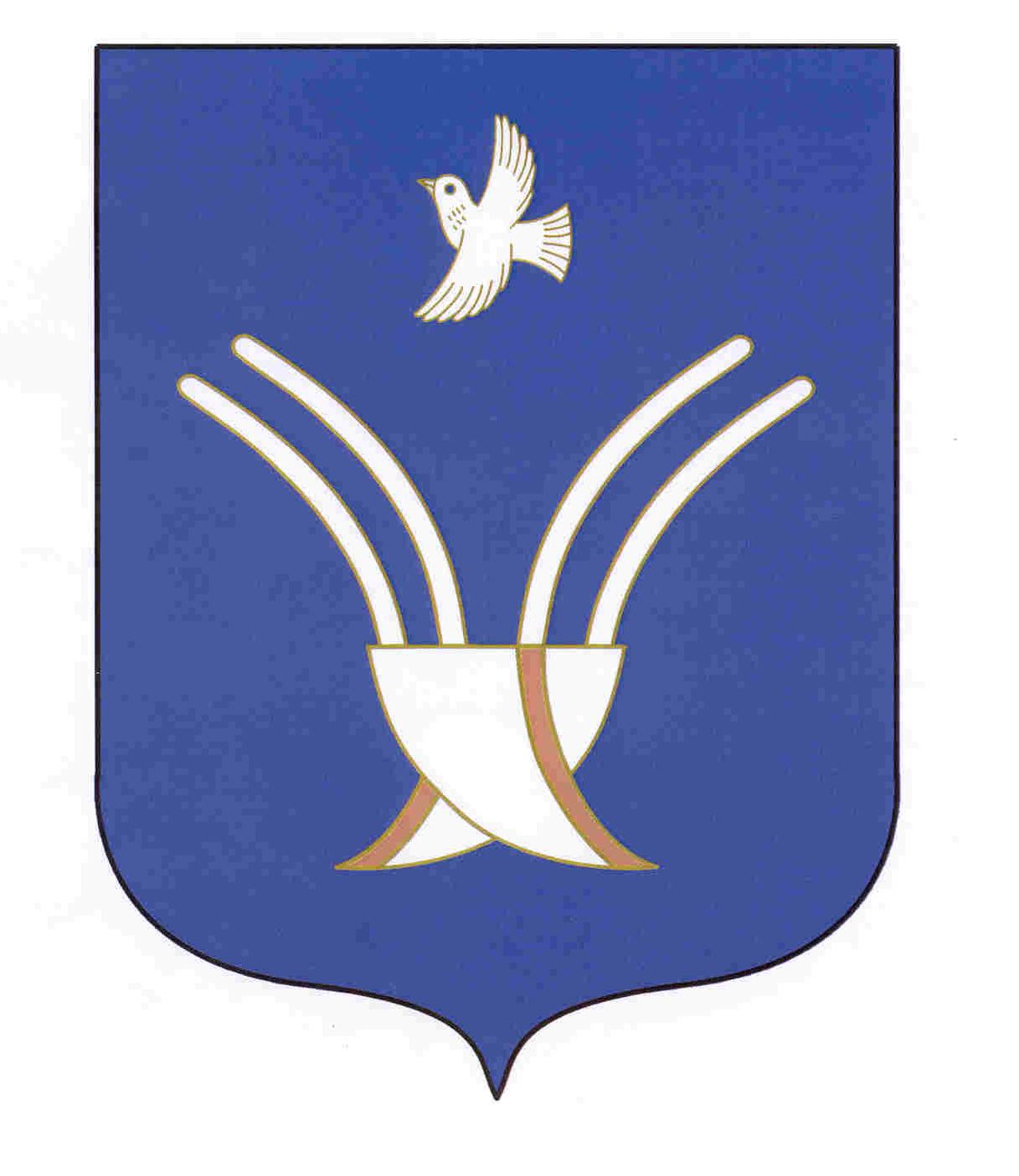 АДМИНИСТРАЦИЯ СЕЛЬСКОГО ПОСЕЛЕНИЯ НОВОБАЛТАЧЕВСКИЙ СЕЛЬСОВЕТ муниципального района Чекмагушевский район Республики Башкортостан